ACU College – audit reporthttps://www.acu.edu.au/about-acu/acu-college/about-acu-college/policies-and-proceduresPlease add the attached audit report to the list as presented below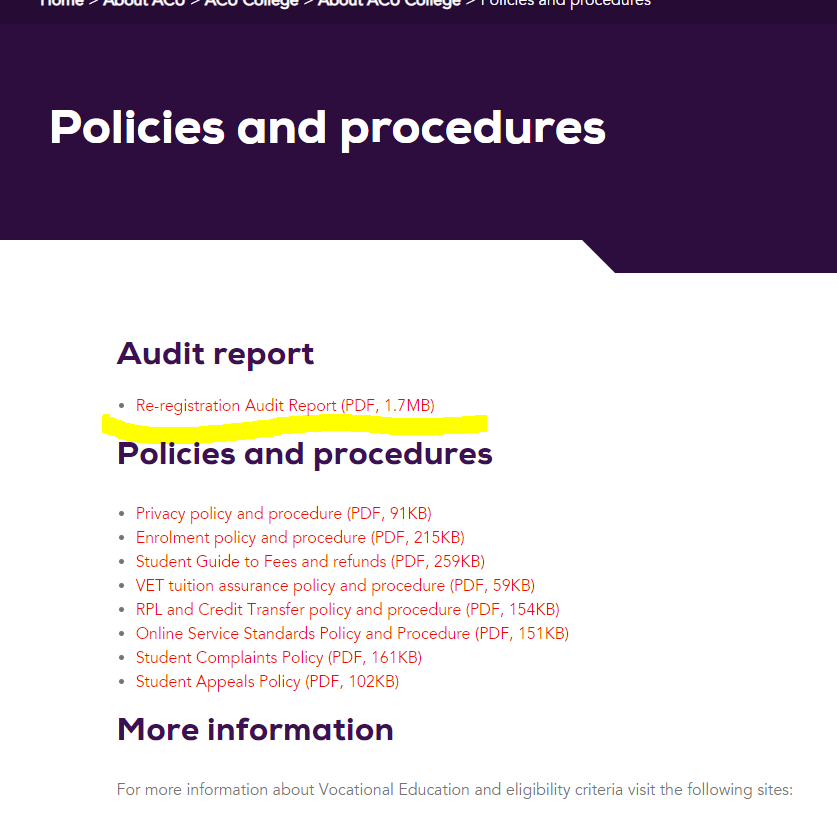 